Les 2 N3 en 4Opdrachten Plantenfysiologie, vorming van glucoseNoteer de chemische formule van fotosynthese op. Noteer ook de formule in woorden op.Leg uit wat er bij assimilatie gebeurd.Geef een ander woord voor fotosynthese. Leg uit waarom dit een goede naam is.Leg het verschil uit tussen de lichtreactie en de donkerreactie.Leg uit wat er bij de lichtreactie gebeurd.Leg uit wat er bij de donderreactie gebeurd.Geef een andere naam voor de donkerreactie Zet de namen bij de 11 nummers van de licht-donkerreactie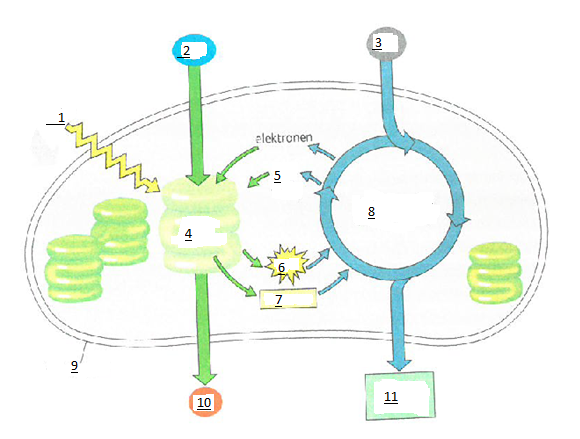 Geef 2 redenen waarom fotosynthese zo belangrijk is voor het leven op aarde.